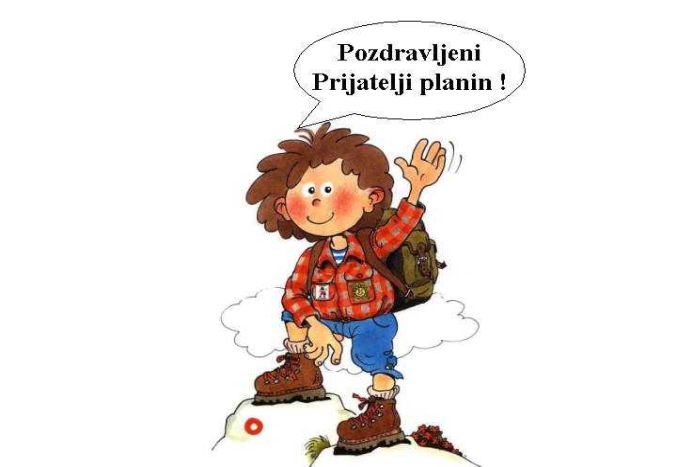 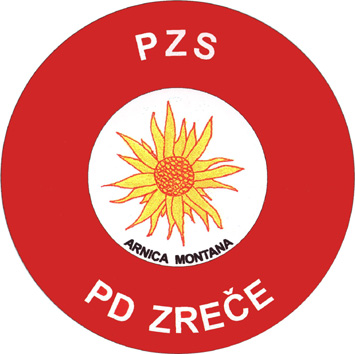 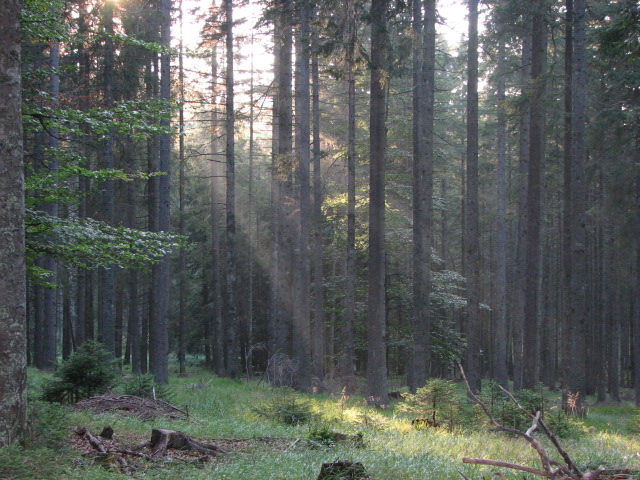                                                          PLANINSKO  DRUŠTVO  ZREČEVABI VSE LJUBITELJE PLANIN V SOBOTO 23.09. 2017  NA POHOD PO POHORJU(Rogla-Lovrenška jezera-Vrelenk-Lehen-Josipdol)Odhod avtobusa na Roglo ob 08.00 uri z AVTOBUSNE POSTAJE v Zrečah. Hodili bomo po nezahtevnih  poteh.Oprema: planinski čevlji, priporočljive so pohodne palice. Oblecite se vremenu primerno.Cena prevoza je: ODRASLI-10€.    MLADINA- 5€ .Predviden čas hoje:  6-7 UR Hrana in pijača iz nahrbtnika.Povratek v popoldanskih  urah.Prijave zbirajo do četrtka 21.09.2017 oziroma do zasedenosti avtobusa:  BORIS  : 041948280                                                                                         LEP PLANINSKI POZDRAVEDI        :041546200                                                                                                                                                                                                      MILAN  :070856740